Für die Woche vom 26.02.2024 – 01.03.2024 MontagDienstagMittwochDonnerstagBauerneintopf mit Rindswurst und Bäckerbrötchen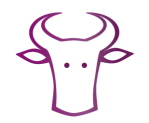 Panierte Fischstäbchen aus Alaska Seelachs, Rahmspinat und Salzkartoffeln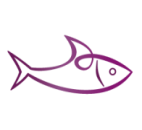 Chicken Nuggets mit Pommes frites und Tomatenketchup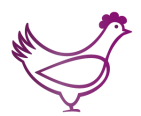 Überraschungsmenue